EthiopiaEthiopiaEthiopiaEthiopiaMarch 2023March 2023March 2023March 2023MondayTuesdayWednesdayThursdayFridaySaturdaySunday12345Victory at Adwa Day67891011121314151617181920212223242526First day of Ramadan2728293031Day of LamentNOTES: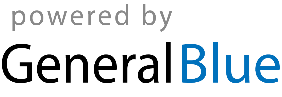 